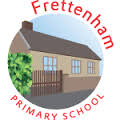 EnglishSentence structureFinger spacesAdjectives Labels and captionsParagraphs 